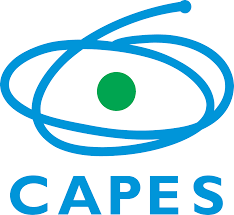 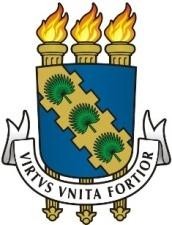 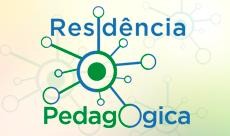 UNIVERSIDADE FEDERAL DO CEARÁ PRÓ-REITORIA DE GRADUAÇÃOPROGRAMA INSTITUCIONAL DE BOLSA PARA RESIDÊNCIA PEDAGÓGICAFORMULÁRIO DE REQUERIMENTO PARA RECONHECIMENTO DA RESIDÊNCIA PEDAGÓGICA COMO ESTÁGIO CURRICULARNome do(a) requerente:  	Curso: 	Matrícula:  	Aluno(a) regular com ingresso no período letivo: _ 	Componente de estágio curricular que solicita reconhecimentoDescrição das atividades e carga horária realizadas consideradas como equivalentes ao(s) componente(s) curricular(es) de estágio.Nota:  	Fortaleza, 	de 	de 	.Assinatura do(a) ResidenteAssinatura do(a) Docente Orientador(a)Para uso Exclusivo da Coordenação do Curso de Licenciatura:O pedido foi:( ) DEFERIDO ( ) INDEFERIDO 	/ 	/ 	Assinatura do(a) Coordenador(a) do CursoCódigoNomeCarga horáriaAtividade RealizadaNível de EnsinoCarga horária